  安管人员报名所需材料及申报流程一、首次申报需提供的材料（全部加盖单位公章）：A证：1.填写打印《安徽省建筑施工企业安管人员培训登记表》（身份证正反面复印件和1张1寸证件照片粘贴报名表上）； 2.（1）法人：副本营业执照复印件；（2）安全经理：任命文件复印件、大专及以上学历证书复印件。B证：1.填写打印《安徽省建筑施工企业安管人员培训登记表》（身份证正反面复印件和1张1寸证件照片粘贴报名表上）； 2.建设主管部门发一、二级建造师注册证书原件及复印件。C证：1.填写打印《安徽省建筑施工企业安管人员培训登记表》（身份证正反面复印件和1张1寸证件照片粘贴报名表上）； 2.学历或者职称证（两者有其一即可）：（1）学历要求中专以上（含）复印件（2）职称要求技术员以上（含）复印件二、报考流程：1.申请汇总表电子档（文件名称以申报单位名称+报名联络人姓名+手机号码）发邮箱651000592@qq.com；2.纸质材料（全部盖单位公章）：（1）按照A/B/C证报名要求提供；（2）建筑企业资质复印件；（3）企业诚信承诺书（汇总表附后）3.报名审核：1、芜湖市鸠江区瑞祥路88号皖江财富广场C1座市民服务中心6楼47-48号窗口2、皖南职校（大浦乡村世界乡村大舞台左侧）。4.缴费：（1）缴费标准：450元/人（A/B/C）；（2）缴费方式：A、对公转账：账户：南陵县皖南职业培训学校
               账号：1102301021000356381开户行：徽商银行芜湖南陵支行B、二维码缴费：协会、学校现场扫码缴费C、开票：请备注报名单位名称、报名人数、开票信息。5.培训通知：（1）市局住建网站通知；（2）安管培训群通知（806173879）；（3）短信通知（报名预留手机号）。6.考核通知：（1）安管培训群通知（806173879）；（2）短信通知（报名预留手机号）。7.成绩合格取证：企业网上申报8.咨  询：皖南职校：0553-6165666培训考核QQ群：806173879三、“安管人员”证书网上申报流程1.学员考试合格后，各建筑施工企业登录企业账号，给考试合格人员在网上（http://114.107.238.226:8020/szjsframeqy）进行首次申报；2.进入首页-安管三类人员-首次申请；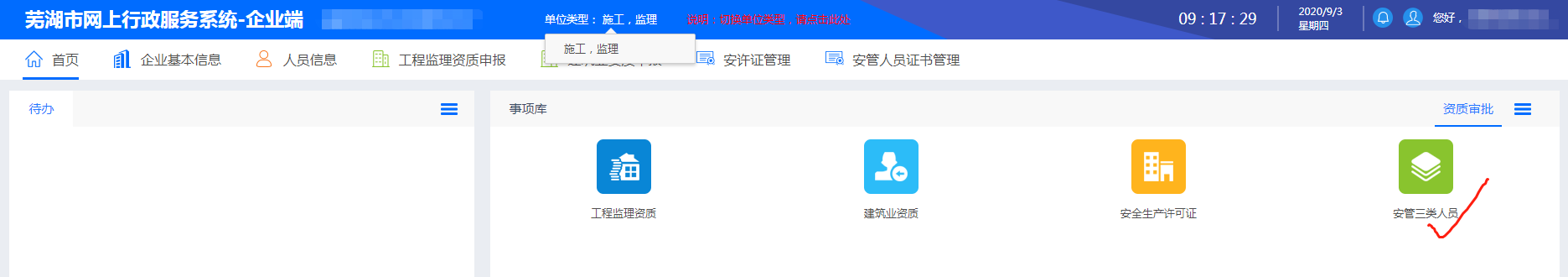 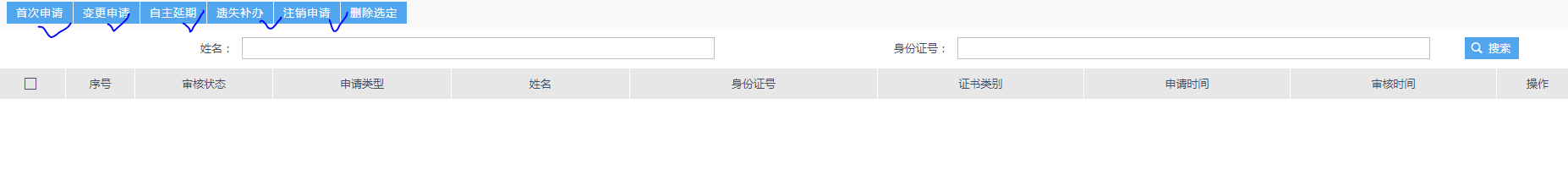 申报成功，2个工作日之内查看审核状态；4.审核通过后，关注电子证书生成（1-2天内生成）：人员信息-其他证书管理-安管三类证书管理。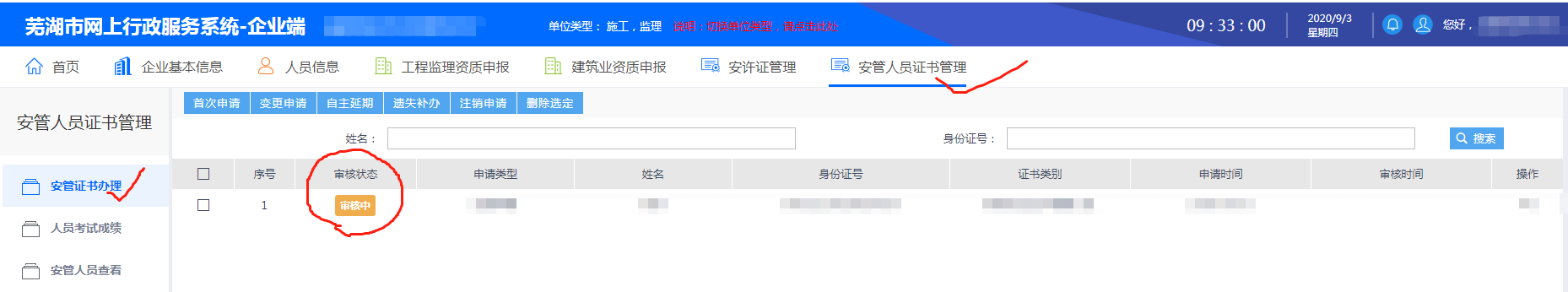 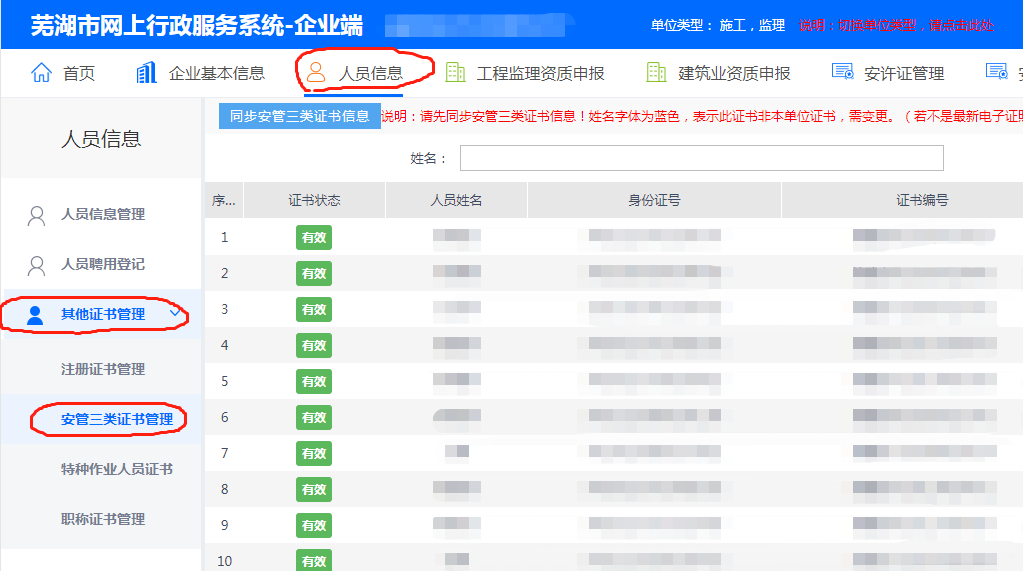 